CykelVasan 2018 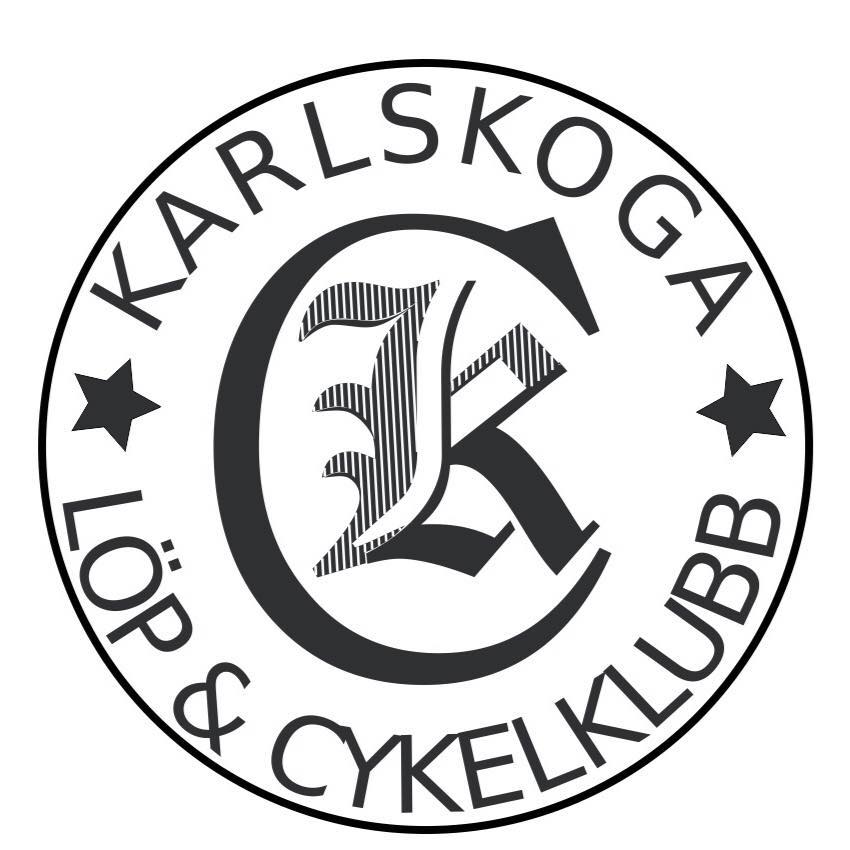 2018-08-11Resultat Karlskoga LCKCykelVasan 90 Km (Motion)Placering Tot	Placering Klass	Klass	Namn	Sluttid	1729	42	M60	Lennie Svensson	3:30.26